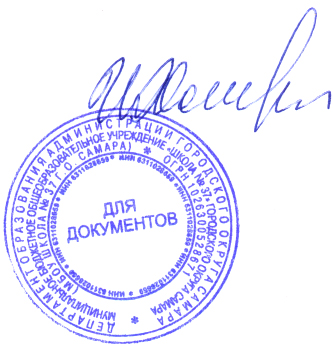 РАБОЧАЯ ПРОГРАММА ПО ПРЕДМЕТУ «АСТРОНОМИЯ (БАЗОВЫЙ УРОВЕНЬ)».     Классы: 11                                                                                                                                         Составители: Борисова М.В.Самара, 2018.ПОЯСНИТЕЛЬНАЯ ЗАПИСКА.   Настоящая рабочая программа «Астрономия 11»разработана на основе следующих нормативных документов: - Федерального государственного стандарта среднего общего образования( утвержден  приказом Министерства образования и науки Российской Федерации от 17 декабря 2010 г. № 1897); - авторской программы изучения предмета «Астрономия 11» для средней школы по УМК  Б.А.Воронцова – Вельяминова, Е.К.Страут . – М.: Дрофа, 2017. Данная рабочая программа, ориентированная на работу с учебником: Астрономия. Базовый уровень. 11 класс:  учебник/Б.А.Воронцов – Вельяминов, Е.К.Страут. – 5-е изд., пересмотренное – М.: Дрофа, 2018.С учетом компонента образовательного учреждения в учебном плане МБОУ Школы № 37 г.о.Самара на изучение астрономии в 11 классе предусмотрено 34 часа.. ТРЕБОВАНИЯ К УРОВНЮ ПОДГОТОВКИ ВЫПУСКНИКОВ. В результате изучения астрономии на базовом уровне ученик должен знать/понимать; •  смысл понятий: геоцентрическая и гелиоцентрическая система, видимая звездная величина, созвездие, противостояния и соединения планет, комета, астероид, метеор, метеорит, метеороид, планета, спутник, звезда, Солнечная система, Галактика, Вселенная, всемирное и поясное время, внесолнечная планета (экзопланета), спектральная классификация звезд, параллакс, реликтовое излучение, Большой Взрыв, черная дыра; •  смысл физических величин: парсек, световой год, астрономическая единица, звездная величина; •  смысл физического закона Хаббла;•  основные этапы освоения космического пространства; •  гипотезы происхождения Солнечной системы;•  основные характеристики и строение Солнца, солнечной атмосферы; •  размеры Галактики, положение и период обращения Солнца относительно центра Галактики;   уметь •  приводить примеры: роли астрономии в развитии цивилизации, использования методов исследований в астрономии, различных диапазонов электромагнитных излучений для получения информации об объектах Вселенной, получения астрономической информации с помощью космических аппаратов и спектрального анализа, влияния солнечной активности на Землю; •  описывать и объяснять: различия календарей, условия наступления солнечных и лунных затмений, фазы Луны, суточные движения светил, причины возникновения приливов и отливов; принцип действия оптического телескопа, взаимосвязь физико-химических характеристик звезд с использованием диаграммы «цвет — светимость», физические причины, определяющие равновесие звезд, источник энергии звезд и происхождение химических элементов, красное смещение с помощью эффекта Доплера;характеризовать особенности методов познания астрономии, основные элементы и свойства планет Солнечной системы, методы определения расстояний и линейных размеров небесных тел, возможные пути эволюции звезд различной массы; •  находить на небе основные созвездия Северного полушария, в том числе: Большая Медведица, Малая Медведица, Волопас, Лебедь, Кассиопея, Орион; самые яркие звезды, в том числе: Полярная звезда, Арктур, Вега, Капелла, Сириус, Бетельгейзе; •  использовать компьютерные приложения для определения положения Солнца, Луны и звезд на любую дату и время суток для данного населенного пункта; •  использовать приобретенные знания и умения в практической деятельности и повседневной жизни для понимания взаимосвязи астрономии с другими науками, в основе которых лежат знания по астрономии; отделения ее от лженаук; оценивания информации, содержащейся в сообщениях СМИ, Интернете, научно-популярных статьяхСОДЕРЖАНИЕЧто изучает астрономия. Наблюдения — основа астрономии.Астрономия, ее связь с другими науками. Структура и масштабы Вселенной. Особенности астрономических мето-дов исследования. Телескопы и радиотелескопы. Всеволновая астрономия.Практические основы астрономииЗвезды и созвездия. Звездные карты, глобусы и атласы. Видимое движение звезд на различных географическихширотах. Кульминация светил. Видимое годичное движение Солнца. Эклиптика. Движение и фазы Луны. Затмения Солнца и Луны. Время и календарь.Строение Солнечной системы (7 ч)Развитие представлений о строении мира. Геоцентрическая система мира. Становление гелиоцентрическойсистемы мира. Конфигурации планет и условия их видимости. Синодический и сидерический (звездный) периоды обращения планет. Законы Кеплера. Определение расстояний и размеров тел в Солнечной системе. Горизонтальный параллакс. Движение небесных тел под действием сил тяготения. Определение массы небесных тел. Движение искусственных спутников Земли и космических аппаратов в Солнечной системе..Природа тел Солнечной системы Солнечная система как комплекс тел, имеющих общее происхождение. Земля и Луна — двойная планета. Ис-следования Луны космическими аппаратами. Пилотируемые полеты на Луну. Планеты земной группы. ПриродаМеркурия, Венеры и Марса. Планеты-гиганты, их спутники и кольца. Малые тела Солнечной системы: астероиды, планеты-карлики, кометы, метеороиды. Метеоры, болиды и метеориты.Солнце и звезды. Излучение и температура Солнца. Состав и строение Солнца. Источник его энергии. Атмосфера Солнца. Солнечная активность и ее влияние на Землю. Звезды — далекие солнца. Годичный параллакс и расстояния до звезд. Светимость, спектр, цвет и температура различных классов звезд. Диаграмма «спектр—светимость». Массы и размеры звезд. Модели звезд. Переменные и нестационарные звезды. Цефеиды — маяки Вселенной. Эволюция звезд различной массы.Строение и эволюция Вселенной Наша Галактика. Ее размеры и структура. Два типа населения Галактики. Межзвездная среда: газ и пыль. Спиральные рукава. Ядро Галактики. Области звездообразования. Вращение Галактики. Проблема «скрытой» массы. Разнообразие мира галактик. Квазары. Скопления и сверхскопления галактик. Основы современной космологии.«Красное смещение» и закон Хаббла. Нестационарная Вселенная А. А. Фридмана. Большой взрыв. Реликтовое излучение. Ускорение расширения Вселенной. «Темная энергия» и антитяготение..Жизнь и разум во Вселенной Проблема существования жизни вне Земли. Условия, необходимые для развития жизни. Поиски жизни на планетах Солнечной системы. Сложные органические соединения в космосе. Тематическое планирование 11 классМЕТОДИЧЕСКОЕ И МАТЕРИУЧЕБНО-МЕТАЛЬНО-ТЕХНИЧЕСКОЕ ОБЕСПЕЧЕНИЕ ОБРАЗОВАТЕЛЬНОГО ПРОЦЕССАДля реализации Рабочей программы используется учебно-методический комплект, включающий:Воронцов-Вельяминов Б. А., Страут Е. К. «Астрономия. 11 класс». Учебник с электронным приложением  — М. : Дрофа, 2018.Методическое пособие к учебнику «Астрономия. 11 класс» авторов Б. А. Воронцова-Вельяминова, Е. К. Страута. — М. : Дрофа, 2018.Рабочая программа к УМК Б. А. Воронцова-Вельяминова, Е. К. Страута : учебно-методическое пособие / Е. К. Страут. — М. : Дрофа, 2018.РАССМОТРЕНА на заседании МО учителей матем. Цикла______________ Абрамова И.В.Протокол № 1 от «30»августа 2018 г.СОГЛАСОВАНОЗаместитель директора по УВР_______________Свергунова Е.Ю.«29»августа 2018 г.УТВЕРЖДАЮ                                                                                                                                                                                                                    Директор МБОУ Школы №37 г.о. Самара                                                                                                                                                         __________________Хасина И.М.Приказ № 268 от «29» августа 2018г.М.П.№ ппНаименование разделовВсегочасовВ том числеВ том числеВ том числе№ ппНаименование разделовВсегочасовурокиЛабораторные, практические работы, экскурсии и т.д.Контрольные работы1Астрономия, ее значение и связь с другими науками222Практические основы астрономии553Строение Солнечной системы7614Природа тел Солнечной системы885Солнце и звезды6516Строение и эволюция вселенной447Жизнь и разум во вселенной22Итого34322